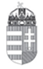 Magyarország nagykövetsége ZágrábHorvátországi tenderfigyelőKiírás megnevezéseKiíró szervezetÉrték 
(HRK)Beadási 
határidőKulcsszó1.Utcai és nyeregtetős homlokzat, valamint tetőablak szanációja az Andrije Hebranga 5. szám alatti épületenGrad ZagrebZágráb város1 350 000,002018.04.20építkezések és javítások közbeszerzése2.A rijekai Orlando gát parti molójának felújítása Lučka uprava Rijeka Kikötői hatóságRijeka 1 000 000,002018.04.25építkezések és javítások közbeszerzése3.Homlokzat és Lapostető szanációja a Savska cesta 40. szám alatti épületenGrad ZagrebZágráb város820 000,002018.04.23építkezések és javítások közbeszerzése4.Körforgalmas kereszteződés építése a ŽC 5209-es megyei úton Baderna településenGrad PorečPoreč város2 400 000,002018.04.23építkezések és javítások közbeszerzése5.Munkálatok a Svilaj határátkelőn az A5 Pélmonostor-Eszék-Svilaj autópályánMinistarstvo financija, Glavno tajništvo, Sektor za izgradnju i održavanje graničnih prijelaza Pénzügyminisztérium FőtitkárságA határátlépők építésével és karbantartásával foglalkozó részleg29 900 000,002018.04.24építkezések és javítások közbeszerzése6.Üzleti-termelői épület építése a valpovói vállalkozói inkubátorhoz és akcelerátorhoz Grad ValpovoValpovó város6 570 208,942018.04.18építkezések és javítások közbeszerzése7.Óvoda építéseGrad NovskaNovska város3 200 000,002018.04.20építkezések és javítások közbeszerzése8.Tető szanációja és adaptálása a karlovaci Járásbíróság épületén, a vojnići telekkönyvi részlegenMinistarstvo pravosuđa885 000,002018.04.23építkezések és javítások közbeszerzése9.Építési munkálatok befejezése a rabi idősek otthonán Grad RabRab város2 400 000,002018.04.18építkezések és javítások közbeszerzése10.Rekonstrukciós munkálatok és útszélesítés a rokovci Stjepan Radić utca egy szakaszánOpćina AndrijaševciAndrásfalva község2 524 960,502018.04.19építkezések és javítások közbeszerzése